SOLICITUD PARA OPTAR A PREMIO EXTRAORDINARIO DE DOCTORADO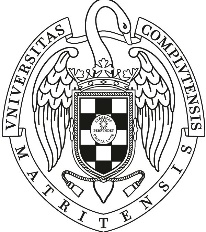  Para tesis leídas en el Curso Académico 2017-2018 A) DATOS PERSONALES DEL SOLICITANTE: Apellidos y nombre:  NIF/PASAPORTE:Programa de Doctorado realizado:Título de la Tesis Doctoral:Director/Directores de la Tesis : Fecha de lectura: Calificación1 :Departamento/Órgano responsable de presentación de la Tesis Doctoral/Comisión Académica responsable del Programa de Doctorado:Facultad de Ciencias MatemáticasB) SOLICITA QUE: Reuniendo los requisitos indicados en el punto 3.1 del artículo 3 de la “Normativa de Premios Extraordinarios de Doctorado“ aprobada en Consejo de Gobierno de la Universidad Complutense, con fecha 6 de mayo de 2014 (BOUC 22/05/2014) y corregida con fecha 16 de diciembre de 2014 (BOUC 18/12/2014), poder optar a Premio Extraordinario de Doctorado, en la presente convocatoria anual, de su tesis doctoral leída en el curso académico 2017/18.2 En Madrid, a (El interesado)					 VºBº El Director/Directores de la Tesis3 Fdo :						Fdo:Documentación que se acompaña: ------------------------------------------------------------------------------------------------------1 La Tesis Doctoral haya obtenido “Sobresaliente Cum Laude”.2 Este curso académico puede ser modificado si la Facultad tuviera establecida convocatoria bianual.3 Deberá contar con el VºBº de todos los Directores de la Tesis, o en su defecto del Coordinador del Programa de Doctorado.